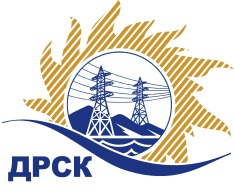 Акционерное Общество«Дальневосточная распределительная сетевая  компания»Протокол № 618/УКС-ВПЗаседания закупочной комиссии по выбору победителя по открытому  запросу цен на право заключения договора: «Мероприятия по строительству для технологического присоединения потребителей Благовещенского района к сетям 10/0,4 кВ»  закупка  2115  раздел  2.1.1. ГКПЗ 2017 г.СПОСОБ И ПРЕДМЕТ ЗАКУПКИ: Открытый запрос цен «Мероприятия по строительству для технологического присоединения потребителей Благовещенского района к сетям 10/0,4 кВ»  закупка  2115  Планируемая стоимость лота в ГКПЗ АО «ДРСК» составляет: 1 792 128,07  руб. без учета НДС.ПРИСУТСТВОВАЛИ: члены постоянно действующей Закупочной комиссии АО «ДРСК»  1-го уровня.ВОПРОСЫ, ВЫНОСИМЫЕ НА РАССМОТРЕНИЕ ЗАКУПОЧНОЙ КОМИССИИ: О  рассмотрении результатов оценки заявок Участников.О признании заявок соответствующими условиям Документации о закупкеОб итоговой ранжировке заявокО выборе победителя открытого электронного запроса цен.РЕШИЛИ:ВОПРОС 1 «О рассмотрении результатов оценки заявок Участников»Признать объем полученной информации достаточным для принятия решения.Принять цены, полученные на процедуре вскрытия конвертов с заявками участников.ВОПРОС 2 «О признании заявок соответствующими условиям Документации о закупке»Признать заявки Общество с ограниченной ответственностью "ЭНЕРГОСТРОЙ" (675901, Российская Федерация, Амурская область, Белогорье с., Благовещенск, Призейская ул, 4), Общество с ограниченной ответственностью «ПромЭлектроСтрой»  (676450, Российская Федерация, Амурская область, Свободный, Шатковская ул, 126) соответствующими условиям Документации о закупке и принять их к дальнейшему рассмотрению.ВОПРОС 3 «Об итоговой ранжировке заявок»Утвердить итоговую ранжировку заявок:ВОПРОС  4 «О выборе победителя открытого   запроса цен»Признать победителем открытого запроса цен «Мероприятия по строительству для технологического присоединения потребителей Благовещенского района к сетям 10/0,4 кВ» участника, занявшего первое место в итоговой ранжировке по степени предпочтительности для заказчика: Общество с ограниченной ответственностью "ЭНЕРГОСТРОЙ" (675901, Российская Федерация, Амурская область, Белогорье с., Благовещенск, Призейская ул, 4): на условиях: Цена: 1 771 314,80 руб. без  НДС  (2 090 151,46 руб. с НДС). Срок выполнения работ:  с момента заключения договора до 31.10.2017 г.  Условия оплаты: в течение 30 (тридцати) календарных дней с момента подписания актов выполненных работ обеими сторонами. Гарантийные обязательства: Гарантия подрядчика на своевременное и качественное выполнения работ, а также устранения дефектов, возникших по его вине составляет 5 лет. Гарантия на материалы и оборудование, поставляемое подрядчиком 5 лет.Исп. Ирдуганова И.Н.397-147irduganova-in@drsk.ru Благовещенск ЕИС № 31705483025«22»  сентября  2017№Наименование участникаЗаявка без НДСЗаявка с НДССтавка НДС1Общество с ограниченной ответственностью "ЭНЕРГОСТРОЙ" (675901, Российская Федерация, Амурская область, Белогорье с., Благовещенск, Призейская ул, 4)  ИНН/КПП 2801163836/280101001 
ОГРН 11128010061961 771 314.802 090 151.4618%2Общество с ограниченной ответственностью ПромЭлектроСтрой  (676450, Российская Федерация, Амурская область, Свободный, Шатковская ул, 126) 
ИНН/КПП 2807015739/280701001 
ОГРН 11028070005591 792 128.072 114 711.1218%Место в итоговой ранжировкеНаименование участника и его адресЦена заявки на участие в закупке, руб. без учета НДССтрана происхождения1 местоОбщество с ограниченной ответственностью "ЭНЕРГОСТРОЙ" (675901, Российская Федерация, Амурская область, Белогорье с., Благовещенск, Призейская ул, 4)  ИНН/КПП 2801163836/280101001 
ОГРН 11128010061961 771 314.80РФ2 местоОбщество с ограниченной ответственностью ПромЭлектроСтрой  (676450, Российская Федерация, Амурская область, Свободный, Шатковская ул, 126) 
ИНН/КПП 2807015739/280701001 
ОГРН 11028070005591 792 128.07РФСекретарь Закупочной комиссии: Челышева Т.В. _____________________________